ISTITUTO COMPRENSIVO STATALE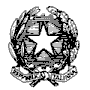 SCUOLA DELL’INFANZIA, PRIMARIA e SECONDARIA DI PRIMO GRADO“F. Michelini Tocci”   Piazza San Francesco, 5  Tel.: 0721787337-701315 FAX: 0721-787045              Cod.Fisc. 82005710411 Cod.Min: PSIC83500A  e-mail: psic83500a@istruzione.it               sito internet: www.icstoccicagli.edu.it61043       C A G L I         (PESARO e URBINO)Cagli, 18 novembre 2021					Codice CIG:  /////////////////////Prot.n. 6899 C14 					AL SITO WEB DELL’ISTITUZIONE SCOLASTICA			OGGETTO: DETERMINA DIRIGENZIALE A CONTRARRE  –  ACQUISTO SUSSIDI DI                      PROTEZIONE COVID-19.  IL DIRIGENTE SCOLASTICOVISTO  Il R.D. 18 novembre 1923, n. 2440 e ss.mm.ii., concernente l'amministrazione del Patrimonio e la 	Contabilità Generale dello Stato ed il relativo regolamento approvato con R.D. 23 maggio 1924, n. 827 e ss.mm.ii;VISTA	la Legge 7 agosto 1990, n. 241 e ss.mm.ii. recante "Nuove norme in materia dí procedimento amministrativo e dí diritto di accesso ai documenti amministrativi';VISTO  il D. Lgs. del 16 aprile 1994, n. 297, e successive modificazioni, recante “Approvazione del testo unico delle disposizioni legislative vigenti in materia di istruzione, relative alle scuole di ogni ordine e grado”;VISTO  il D.P.R. 8 marzo 1999, n. 275, "Regolamento recante norme in materia di Autonomia delle 	istituzioni scolastiche al sensi dell'Art.21, della Legge 15 marzo 1999, n. 59;VISTA la determinazione ANAC n. 4 del 7 luglio 2011 da ultima aggiornata con delibera ANAC n. 556 del 	31 maggio 2017;VISTO	il D.Lgs 30 marzo 2001, n. 165 e ss.mm.ii. recante "Norme generali sull'ordinamento del lavoro alle dipendenze della Amministrazioni Pubbliche";VISTA	la Legge 13 luglio 2015, n. 107 recante "Riforma del sistema nazionale di istruzione e formazione e delega per il riordino delle disposizioni legislative vigenti';VISTO	il D. Lgs. 18 aprile 2016, n. 50 “Codice dei contratti pubblici”;VISTO  il D. Lgs. n. 56/2017 recante “Disposizioni integrative e correttive al D.L.vo 18 aprile 2016, n. 50;VISTE   le linee guida ANAC attualmente vigenti aggiornate al Decreto Legislativo 19 aprile 2017, n.5;VISTO	il D.I. 28 agosto 2018, n. 129 pubblicato in G.U. Serie Generale n. 267 del 16/11/2018, concernente "Regolamento recante istruzioni generali sulla gestione amministrativo-contabile delle istituzioni scolastiche, ai sensi dell'articolo 1, comma 143, della Legge 13 Luglio 2015, n. 107”;VERIFICATA ai sensi del DL n. 52/2012 e della Legge228/2013 l’impossibilità di acquisire la fornitura “de qua” tramite adesione a una convenzione CONSIP in quanto non sono attive convenzioni, di cui all’art.26 c.1 della legge 488/1999, aventi ad oggetto beni e/o servizi comparabili con quelli relativi alla presente procedura di approvvigionamento;VISTO 	il PTOF di Istituto;VISTA la delibera n.1 del 12/02/2021 di approvazione del programma annuale per l’E.F. 2021;VISTO il regolamento per le attività negoziali approvato con delibera del consiglio di istituto n.2 del 25/02/2019;VISTO il percorso di dematerializzazione e digitalizzazione della Pubblica Amministrazione – CodiceAmministrazione Digitale. In particolare tenuto conto di: DPCM 22/02/2013 -  DPCM 03/12/2013 – D. Lgs n. 33/2013 - L. n. 114/2014;CONSIDERATO che, nella fattispecie ivi prevista, è possibile ricorrere alla scelta del contraente mediante procedura negoziata di affidamento diretto, ai sensi e per gli effetti dell’art. 36 c. 2 lett. a) D. Lgs n. 50 del 18/04/2016, come modificato dall’art. 25 del D. Lgs n. 56 del 19/04/2017;VISTO il D.LGS. n.56 del 19/04/2017 “Disposizioni Integrative e correttive al D.LGS. n°50 del 18/04/2016 dell’art.36, comma 2, lettera a) nuovo codice dei contratti pubblici a) ”per affidamenti di importo inferiore a 40.000 euro, mediante affidamento diretto, anche senza previa consultazione di due o più operatori economici o per i lavori in amministrazione diretta”;SENTITO il DSGA (Direttore dei Servizi Generali ed Amministrativi) per il relativo riscontro contabile;TENUTO CONTO che il valore complessivo della fornitura/servizio sarà iscritto nel Programma Annuale 2021 per cui è comunque da ritenersi esistente la necessaria disponibilità finanziaria che, comunque, sarà garantita dal DSGA nell’ambito dello svolgimento delle sue funzioni istituzionali;ACCERTATA la necessità ed urgenza di acquisire prodotti di protezione personale e sanificazione ambienti indispensabili ai fini della protezione da epidemia da Covid-19;TENUTO CONTO di quanto previsto dalla circolare Ministero Istruzione prot.n.8308 del 1° aprile 2020 (… misure di potenziamento del servizio sanitario nazionale … emergenza epidemiologica da Covid-19 …) e successive disposizioni;CONSIDERATO che tutto quanto indicato nelle premesse fa parte integrante e sostanziale del presente provvedimento;DETERMINADi procedere all’affidamento diretto tramite indagine di mercato, nel pieno rispetto dei principi di economicità, efficacia, tempestività e correttezza, libera concorrenza, non discriminazione, trasparenza, proporzionalità:Di impegnare la spesa con imputazione al Programma Annuale per l’esercizio finanziario 2021 – aggregato A01.1.2 “Funzionamento generale e decoro della scuola”,  sottovoce “Risorse ex art.231, comma 1, lettera A) D.L. 41/2021”, che presenta la necessaria disponibilità finanziaria.La ditta affidataria dovrà assumere tutti gli obblighi di tracciabilità dei flussi finanziari di cui alla legge 136/2010, con individuazione di conto dedicato su cui disporre il bonifico per il pagamento, le generalità ed il codice fiscale delle persone delegate ad operare sullo stesso, con impegno a comunicare i dati ed ogni eventuale loro modifica.Di indicare il CIG relativo alla procedura in oggetto che sarà comunicato alla ditta indicata;Di disporre il pagamento a seguito di presentazione di fattura elettronica, previo controllo regolarità contributiva e fiscale (DURC / ex EQUITALIA);L’Istituto Comprensivo Statale “F.Michelini Tocci” di Cagli si riserva la facoltà di sospendere, modificare e/o annullare, in tutto o in parte il procedimento avviato e/o di non dare seguito all’affidamento dei servizi/forniture in oggetto, senza che i soggetti coinvolti possano vantare alcuna pretesa; Di individuare quale responsabile unico del procedimento il Dirigente scolastico prof. Edoardo Virgili (art. 31 D. Lgs 50/2016 e art. 5 legge 7 agosto 1990 n. 241).								IL R.U.P. /DIRIGENTE SCOLASTICO                                                                                                      prof. Edoardo VirgiliFirma autografa sostituita a mezzo stampa, ai sensi dell’art.3 comma 2 D.Lgs 39/1993un/determina_mater_protez_covid_181121